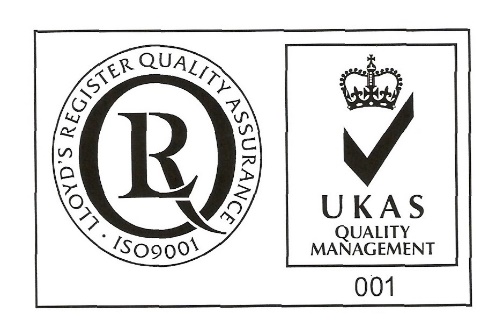 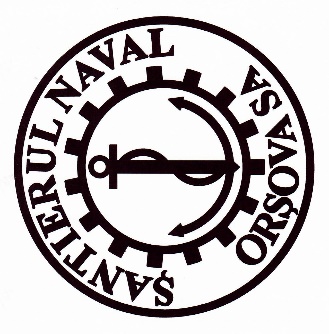 BULETIN DE VOT SECRETPRIN CORESPONDENTA PERSOANE FIZICE1)PENTRU AGOA SANTIERUL NAVAL ORSOVA SA CONVOCATA PENTRU 28/29 DECEMBRIE 2021Dedicat punctului 2 de pe ordinea de zi AGOASubsemnatul/a _____________________________________, identificat/ă prin B.I./C.I. seria ____ nr. ___________, având domiciliul în ______________________________________________________C.N.P. ________________________, acționar la societatea SANTIERUL NAVAL ORSOVA S.A., deţinător/are a unui numar de _______ actiuni, reprezentând ____% din capitalul social al acesteia, care îmi conferă un număr de ______ voturi cumulate* în cadrul adunării generale ordinare a acţionarilor “Santierul Naval Orsova ” S.A. ce va avea loc in data de 28.12.2021, ora 12ºº, la sediul societăţii, stabilită pentru prima convocare, sau in data de 29.12.2021 la aceeaşi oră şi la aceeaşi adresă, stabilită ca fiind a doua convocare, în cazul în care cea dintâi nu s-ar putea desfăşura, îmi exercit dreptul de vot prin corespondență, în conformitate cu art.208 din Regulamentul ASF nr.5/2018,  aferent deţinerilor mele inregistrate la data de referinta in Registrul Acţionarilor, după cum urmează:Pentru cazul in care Buletinul de vot prin corespondenta este semnat de catre reprezentantul actionarului, atasez prezentei si urmatoarele documente, dupa caz:1. Imputernicirea speciala, in original, insotita de documentele aferente;2. Imputernicirea generala, in copie, cuprinzand mentiunea conformitatii cu originalul sub semnaturareprezentantului, insotita de documentele aferente;3. Declaratia pe proprie raspundere data de custode, semnata de reprezentantul legal al institutiei de credit, in original, insotita de documentele aferente.Numar de telefon pentru contact _____________________________.Subsemnatul(a) imi asum pe deplin si exclusiv responsabilitatea pentru cele cuprinse in acest document, in calitate de actionar/ reprezentant al actionarului SNO.ACTIONAR,_____________________________(Nume, prenume/ Denumirea, cu majuscule)Persoana autorizata,_________________________(Nume, prenume/ Denumirea, cu majuscule)________________________________(Semnatura, stampilaData _________________    Acest formular (completat de către acţionar şi însoţit de copia actului său de identitate) trebuie să parvină societatii până la data de 24 decembrie 2021, într-un plic separat, închis, menţionând pe plic clar „Confidenţial – Instrucţiuni de vot secret pentru Adunarea Generala Ordinară a Acţionarilor din data de 28/29.12.2021” si care vor fi introduse, la rândul lui, în plicul conţinând buletinul de vot prin corespondenţă dedicat celorlalte puncte de pe ordinea de zi AGOA şi a documentelor aferente. Buletinele de vot pot fi trimise si prin e-mail separat pana la data limita mentionata mai sus, prin document semnat cu semnatura electronica extinsa, conform Legii nr. 455/2001 privind semnatura electronica – prin e-mail la adresa: marilena.visescu@snorsova.ro, mentionand in subiectul e-mail-ului, clar „Confidenţial – Instrucţiuni de vot secret pentru Adunarea Generala Ordinară a Acţionarilor din data de 28/29.12.2021”.Votul va fi exprimat prin marcarea cu un "X” într-o singură căsuţa corespunzătoare intenţiei de vot, respectiv “Pentru”, “Împotrivă” sau “Abţinere”, pentru fiecare rezoluţie în parte, iar în cazul votului ”Pentru” se va înscrie în coloana corespunzătoare și numărul de voturi cumulate acordate candidaților respective.Punctul de pe ordinea de zi supus votului secret  in Adunarea Generală Ordinara a Acţionarilor1. Alegerea membrilor Consiliului de Administratie pentru un mandat de 4 ani , cu aplicarea metodei votului cumulativ.Numar actiuni deținute: ____________Numar actiuni deținute: ____________Numar actiuni deținute: ____________Număr total de voturi cumulate: _____________*(Nota: acest număr se obține prin înmulțirea numărului de acțiuni deținute cu nr. de membri în CA, respectiv 5.Exemplificăm: un acționar care deține 400 acțiuni va avea dreptul la 2.000 de voturi cumulate).Pentru mai multe informații legate de metoda votului cumulativ, vă rugăm să consultați Precizări SNO vot cumulativ, de pe sit-ul societății !Număr total de voturi cumulate: _____________*(Nota: acest număr se obține prin înmulțirea numărului de acțiuni deținute cu nr. de membri în CA, respectiv 5.Exemplificăm: un acționar care deține 400 acțiuni va avea dreptul la 2.000 de voturi cumulate).Pentru mai multe informații legate de metoda votului cumulativ, vă rugăm să consultați Precizări SNO vot cumulativ, de pe sit-ul societății !Număr total de voturi cumulate: _____________*(Nota: acest număr se obține prin înmulțirea numărului de acțiuni deținute cu nr. de membri în CA, respectiv 5.Exemplificăm: un acționar care deține 400 acțiuni va avea dreptul la 2.000 de voturi cumulate).Pentru mai multe informații legate de metoda votului cumulativ, vă rugăm să consultați Precizări SNO vot cumulativ, de pe sit-ul societății !Număr total de voturi cumulate: _____________*(Nota: acest număr se obține prin înmulțirea numărului de acțiuni deținute cu nr. de membri în CA, respectiv 5.Exemplificăm: un acționar care deține 400 acțiuni va avea dreptul la 2.000 de voturi cumulate).Pentru mai multe informații legate de metoda votului cumulativ, vă rugăm să consultați Precizări SNO vot cumulativ, de pe sit-ul societății !Nr.Crt.Numele si prenumele candidatilorVot ”PENTRU”Vot ”PENTRU”Vot ”IMPOTRIVA””ABTINERE”      Nr. voturi cumulate acordate fiecărui candidat votat ”PENTRU”1ANDANUT CRINEL - VALER 2MOLDOVAN MARIUS – ADRIAN3DUMITRESCU LUCIA – CARMEN4CIUREZU TUDOR5MIHAI CONSTANTIN – MARIAN6ZOESCU MIHAI7ROSCA RADU – CLAUDIU8SPERDEA MIRCEA – ION9ENESCU RADU - VALENTINTotalATENTIE !   Numărul de voturi exprimate de un acţionar pe buletinul de vot nu poate fi mai mare decât numărul voturilor cumulate ale acţionarului respectiv, sub sancţiunea anulării buletinului de vot.ATENTIE !   Numărul de voturi exprimate de un acţionar pe buletinul de vot nu poate fi mai mare decât numărul voturilor cumulate ale acţionarului respectiv, sub sancţiunea anulării buletinului de vot.ATENTIE !   Numărul de voturi exprimate de un acţionar pe buletinul de vot nu poate fi mai mare decât numărul voturilor cumulate ale acţionarului respectiv, sub sancţiunea anulării buletinului de vot.ATENTIE !   Numărul de voturi exprimate de un acţionar pe buletinul de vot nu poate fi mai mare decât numărul voturilor cumulate ale acţionarului respectiv, sub sancţiunea anulării buletinului de vot.ATENTIE !   Numărul de voturi exprimate de un acţionar pe buletinul de vot nu poate fi mai mare decât numărul voturilor cumulate ale acţionarului respectiv, sub sancţiunea anulării buletinului de vot.ATENTIE !   Numărul de voturi exprimate de un acţionar pe buletinul de vot nu poate fi mai mare decât numărul voturilor cumulate ale acţionarului respectiv, sub sancţiunea anulării buletinului de vot.ATENTIE !   Numărul de voturi exprimate de un acţionar pe buletinul de vot nu poate fi mai mare decât numărul voturilor cumulate ale acţionarului respectiv, sub sancţiunea anulării buletinului de vot.